Дата: 25.01.2021, 27.01.2021.Группа: м-22Предмет:  Математика                                                                                                              Тема: «Bычисления площади.»                                                                     Преподаватель: Леханова Елена АнатольевнаТема: «Bычисления площади.» Цель: освоить навыки нахождения  криволинейной трапеции с помощью определѐнного интеграла. Определенный интеграл. Как вычислить площадь фигуры	Переходим к рассмотрению приложений интегрального исчисления. На этом уроке мы разберем типовую и наиболее распространенную задачу – как с помощью определенного интеграла вычислить площадь плоской фигуры. Наконец-то ищущие смысл в высшей математике – да найдут его. Мало ли. Придется вот в жизни приближать дачный участок элементарными функциями и находить его площадь с помощью определенного интеграла. Задание «вычислить площадь с помощью определенного интеграла» всегда предполагает построение чертежа, поэтому гораздо более актуальным вопросом будут ваши знания и навыки построения чертежей. В этой связи полезно освежить в памяти графики основных элементарных функций, а, как минимум, уметь строить прямую, параболу и гиперболу. Начнем с криволинейной трапеции.Криволинейной трапецией называется плоская фигура, ограниченная осью , прямыми , и графиком непрерывной на отрезке функции , которая не меняет знак на этом промежутке. Пусть данная фигура расположена не ниже оси абсцисс: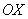 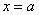 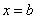 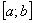 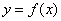 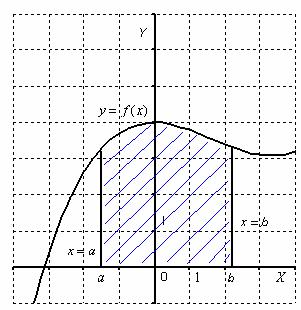 Тогда площадь криволинейной трапеции численно равна определенному интегралу . У любого определенного интеграла (который существует) есть очень хороший геометрический смысл. На уроке Определенный интеграл. Примеры решений я говорила, что определенный интеграл – это число. А сейчас пришла пора констатировать еще один полезный факт. С точки зрения геометрии определенный интеграл – это ПЛОЩАДЬ. 

То есть, определенному интегралу (если он существует) геометрически соответствует площадь некоторой фигуры. Например, рассмотрим определенный интеграл . Подынтегральная функция  задает на плоскости кривую, располагающуюся выше оси (желающие могут выполнить чертёж), а сам определенный интеграл  численно равен площади соответствующей криволинейной трапеции.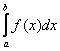 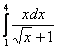 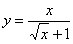 Пример 1аВычислить площадь фигуры, ограниченной линиями , , , .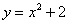 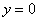 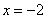 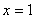 Это типовая формулировка задания. Первый и важнейший момент решения – построение чертежа. Причем, чертеж необходимо построить ПРАВИЛЬНО.  При построении чертежа я рекомендую следующий порядок: сначала лучше построить все прямые (если они есть) и только потом – параболы, гиперболы, графики других функций. Графики функций выгоднее строить поточечно, с техникой поточечного построения можно ознакомиться в справочном материале Графики и свойства элементарных функций. Там же можно найти очень полезный применительно к нашему уроку материал – как быстро построить параболу.В данной задаче решение может выглядеть так.
Выполним чертеж (обратите внимание, что уравнение  задает ось ):
Штриховать криволинейную трапецию я не буду, здесь очевидно, о какой площади идет речь. Решение продолжается так: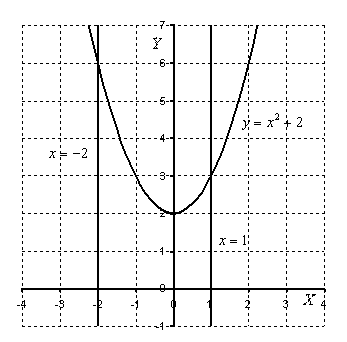 На отрезке   график функции  расположен над осью , поэтому: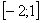 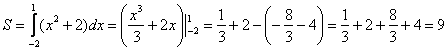 Ответ: 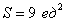 Вычисляем определенный интеграл с применением формулы Ньютона-Лейбница 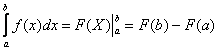 После того, как задание выполнено, всегда полезно взглянуть на чертеж и прикинуть, реальный ли получился ответ. В данном случае «на глазок» подсчитываем количество клеточек в чертеже – ну, примерно 9 наберётся, похоже на правду. Совершенно понятно, что если бы у нас получился, скажем, ответ: 20 квадратных единиц, то, очевидно, что где-то допущена ошибка – в рассматриваемую фигуру 20 клеточек явно не вмещается, от силы десяток. Если ответ получился отрицательным, то задание тоже решено некорректно.Пример№1б.    Вычислите площадь фигуры, ограниченной линиями: 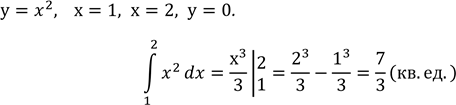 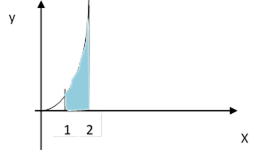 Самостоятельная работа.     Вычислите площадь фигуры, ограниченной линиями: №1. Найдите площадь фигуры, ограниченной линиями у = 3х2, у = 0, х = 1 , х = 3.Пример 2Вычислить площадь фигуры, ограниченной линиями , ,  и осью 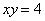 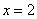 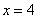 Это пример для самостоятельного решения. Полное решение и ответ в конце урока.Что делать, если криволинейная трапеция расположена под осью ?Пример 3Вычислить площадь фигуры, ограниченной линиями ,  и координатными осями.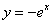 Решение: Выполним чертеж:

Если криволинейная трапеция расположена под осью (или, по крайней мере, не выше данной оси), то её площадь можно найти по формуле: 
В данном случае:
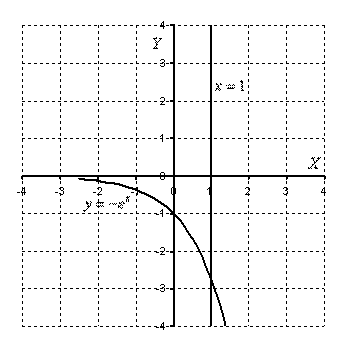 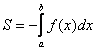 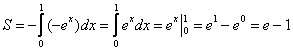 Ответ: 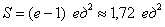 Внимание! Не следует путать два типа задач:1) Если Вам предложено решить просто определенный интеграл без всякого геометрического смысла, то он может быть отрицательным.2) Если Вам предложено найти площадь фигуры с помощью определенного интеграла, то площадь всегда положительна! Именно поэтому в только что рассмотренной формуле фигурирует минус.На практике чаще всего фигура расположена и в верхней и в нижней полуплоскости, а поэтому, от простейших школьных задачек переходим к более содержательным примерам.Пример 4Найти площадь плоской фигуры, ограниченной линиями , .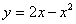 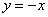 Решение: Сначала нужно выполнить чертеж. Вообще говоря, при построении чертежа в задачах на площадь нас больше всего интересуют точки пересечения линий. Найдем точки пересечения параболы  и прямой . Это можно сделать двумя способами. Первый способ – аналитический. Решаем уравнение:
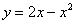 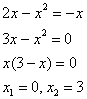 Значит, нижний предел интегрирования , верхний предел интегрирования .
Этим способом лучше, по возможности, не пользоваться.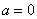 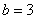 Гораздо выгоднее и быстрее построить линии поточечно, при этом пределы интегрирования выясняются как бы «сами собой». Техника поточечного построения для различных графиков подробно рассмотрена в справке Графики и свойства элементарных функций. Тем не менее, аналитический способ нахождения пределов все-таки приходится иногда применять, если, например, график достаточно большой, или поточенное построение не выявило пределов интегрирования (они могут быть дробными или иррациональными). И такой пример, мы тоже рассмотрим.Возвращаемся к нашей задаче: рациональнее сначала построить прямую и только потом параболу. Выполним чертеж:

Повторюсь, что при поточечном построении пределы интегрирования чаще всего выясняются «автоматом».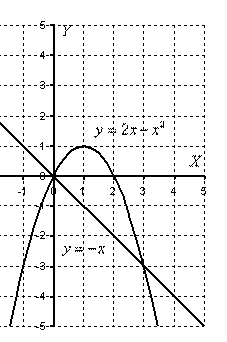 А теперь рабочая формула: Если на отрезке  некоторая непрерывная функция больше либо равна некоторой непрерывной функции , то площадь фигуры, ограниченной графиками данных функций и прямыми , , можно найти по формуле: 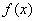 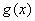 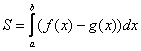 Здесь уже не надо думать, где расположена фигура – над осью или под осью, и, грубо говоря, важно, какой график ВЫШЕ (относительно другого графика), а какой – НИЖЕ.В рассматриваемом примере очевидно, что на отрезке  парабола располагается выше прямой, а поэтому из  необходимо вычесть 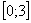 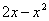 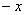 Завершение решения может выглядеть так:Искомая фигура ограничена параболой  сверху и прямой  снизу.
На отрезке  , по соответствующей формуле:
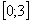 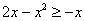 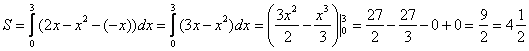 Ответ: 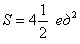 На самом деле школьная формула для площади криволинейной трапеции в нижней полуплоскости (см. простенький пример №3) – частный случай формулы . Поскольку ось  задается уравнением , а график функции  расположен не выше оси , то 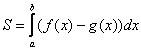 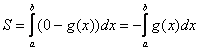 А сейчас пара примеров для самостоятельного решенияПример 5Найти площадь фигуры, ограниченной линиями , .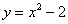 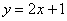 Пример 6Найти площадь фигуры, ограниченной линиями , .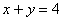 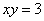 В ходе решения задач на вычисление площади с помощью определенного интеграла иногда случается забавный казус. Чертеж выполнен правильно, расчеты – правильно, но по невнимательности… найдена площадь не той фигуры, именно так несколько раз лажался ваш покорный слуга. Вот реальный случай из жизни:Пример 7Вычислить площадь фигуры, ограниченной линиями , ,  , .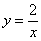 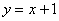 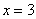 Решение: Сначала выполним чертеж:
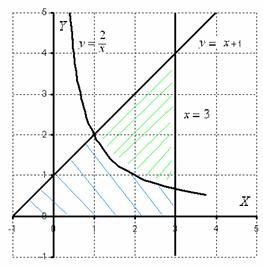 Фигура, площадь которой нам нужно найти, заштрихована синим цветом(реже штрихи) (внимательно смотрите на условие – чем ограничена фигура!). Но на практике по невнимательности нередко возникает «глюк», что нужно найти площадь фигуры, которая заштрихована чаще штрихами! Этот пример еще полезен и тем, что в нём площадь фигуры считается с помощью двух определенных интегралов. Действительно:1) На отрезке  над осью  расположен график прямой ;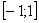 2) На отрезке  над осью  расположен график гиперболы .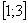 Совершенно очевидно, что площади можно (и нужно) приплюсовать, поэтому: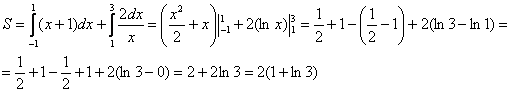 Ответ: 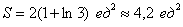 Переходим еще к одному содержательному заданию.Пример 8Вычислить площадь фигуры, ограниченной линиями , 
Представим уравнения в «школьном» виде ,  и выполним поточечный чертеж:

Из чертежа видно, что верхний предел у нас «хороший»: .
Но чему равен нижний предел?! Понятно, что это не целое число, но какое? Может быть ? Но где гарантия, что чертеж выполнен с идеальной точностью, вполне может оказаться что . Или корень. А если мы вообще неправильно построили график?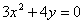 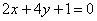 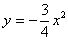 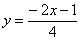 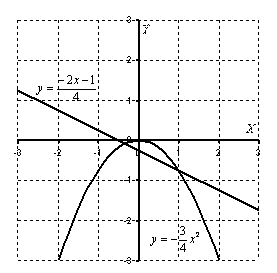 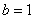 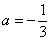 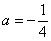 В таких случаях приходиться тратить дополнительное время и уточнять пределы интегрирования аналитически. Найдем точки пересечения прямой  и параболы .
Для этого решаем уравнение:


, 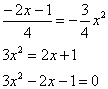 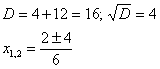 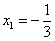 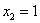 Действительно, .Дальнейшее решение тривиально, главное, не запутаться в подстановках и знаках, вычисления здесь не самые простые.На отрезке   , по соответствующей формуле:
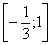 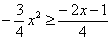 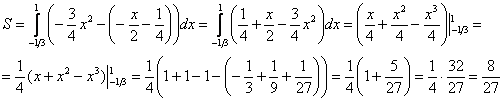 Ответ: 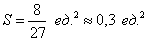 Желаю успехов!Решения и ответы:Пример 2: Решение:
Выполним чертеж: 

На отрезке   график функции  расположен над осью , поэтому:

Ответ: 
Примечание: В задачах на нахождение площадей преподаватели часто требуют записывать ответ не только точно, но и, в том числе, приближенно.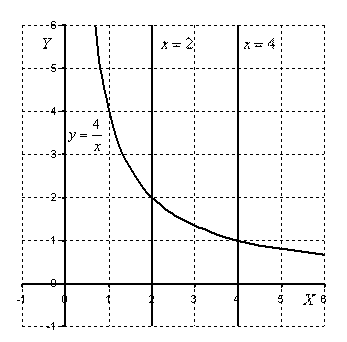 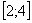 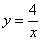 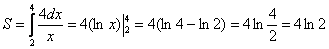 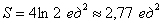 Пример 5: Решение:
Выполним чертеж:

На отрезке   , по соответствующей формуле:

Ответ: 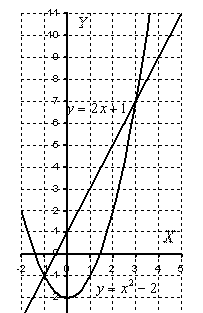 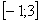 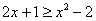 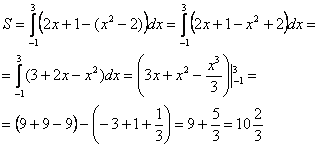 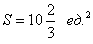 Пример 6: Решение:
Выполним чертеж.

На отрезке   , по соответствующей формуле:

Ответ: 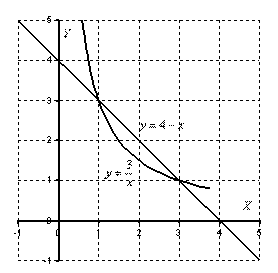 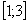 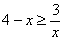 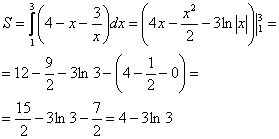 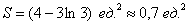 